SPECYFIKACJA 
ISTOTNYCH WARUNKÓW ZAMÓWIENIAna:„Budowa mostu na rz. Rokitnicy w Błoniu w ciągu drogi powiatowej nr 4108W ul. Poniatowskiego gm. Błonie „Zawartość:  Rozdział I	-	Instrukcja Rozdział II	-	Formularz oferty wraz z załączonymi formularzami (Nr 1 ÷ 8)Rozdział III	-	Projekt umowy.Załącznik Nr 1: przedmiar robót (materiał pomocniczy). Załącznik Nr 2: specyfikacje techniczne wykonania i odbioru robót. Załącznik Nr 3: dokumentacja projektowaTryb:	przetarg nieograniczony nr Zp -8/2016Rozdział I – INSTRUKCJAart. 1.ZAMAWIAJĄCY.Zarząd Dróg Powiatowych w Ożarowie Mazowieckim, ul. Poznańska 300, 05 – 850 Ożarów Mazowiecki NIP: 118 – 14 – 20 – 774, REGON: 014900974, zaprasza do ubiegania się o zamówienie publiczne, prowadzone w trybie przetargu nieograniczonego nr ZP - 8/2016 pn: „Budowa mostu na rz. Rokitnicy w Błoniu w ciągu drogi powiatowej nr 4108W ul. Poniatowskiego gm. Błonie”.art. 2.INFORMACJE OGÓLNE§ 1.Podstawa prawna.Ustawa z dnia 29 stycznia 2004 r. Prawo zamówień publicznych, opublikowana w Dz. U. z 2015 r., poz. 2164 z późniejszymi zmianami, zwana dalej ustawą, wraz z aktami wykonawczymi do tej ustawy.Tryb zamówienia publicznego – przetarg nieograniczony.§ 2.Dopuszczenie wykonawcy do udziału w przetargu nieograniczonym.Wykonawcy mogą wspólnie ubiegać się o udzielenie zamówienia.W takim przypadku wykonawcy ustanawiają pełnomocnika do reprezentowania ich w postępowaniu o udzielenie zamówienia albo reprezentowania w postępowaniu i zawarcia umowy w sprawie zamówienia publicznego.Przepisy dotyczące wykonawcy stosuje się odpowiednio do wykonawców, o których mowa w ust. 1.		W przypadku, gdy wykonawca składa więcej niż jedną ofertę samodzielnie lub wspólnie z innymi wykonawcami, oferty takiego wykonawcy zostaną odrzucone.Wykonawca może powierzyć wykonanie części zamówienia podwykonawcy. Zamawiający nie zastrzega obowiązku osobistego wykonania przez Wykonawcę kluczowych części zamówienia. Zamawiający żąda wskazania przez Wykonawcę części zamówienia, której wykonanie zamierza powierzyć podwykonawcy.Zamawiający żąda podania przez Wykonawcę nazw (firm) podwykonawców, na których zasoby Wykonawca powołuje się na zasadach określonych w art. 26 ust. 2b ustawy, w celu wykazania spełniania warunków udziału w postępowaniu, o których mowa w art. 22 ust. 1 ustawy.art. 3.PRZEDMIOT ZAMÓWIENIA§ 1Opis przedmiotu zamówienia: 45.22.11.10-6 –roboty budowlane w zakresie mostów drogowych, 45.23.31.40-2 – roboty drogowe, 45.23.32.23-8 – wymiana nawierzchni drogowej, 45.23.24.52 – 5 – roboty odwadniające, 45.23.32.22-1 – roboty w zakresie chodnikówBudowa mostu na rz. Rokitnicy w Błoniu w ciągu drogi powiatowej nr 4108W ul. Poniatowskiego gm. Błonie, w następującym zakresie:1)	Roboty przygotowawcze (odtworzenie trasy i punktów wysokościowych, roboty rozbiórkowe w tym: rozbiórka starego obiektu, kładki dla pieszych, elementów dróg i ulic itp., utylizacja materiałów z rozbiórki, roboty ziemne, pogrążenie ścianek szczelnych,  transport urobku, wykonanie projektu tymczasowej organizacji ruchu).2)	Przebudowa kanalizacji sanitarnej podciśnieniowej z rur PEHD Ø 160 mm o dł. ok. 32 m.3)	Przebudowa kanalizacji deszczowej z rur PCV Ø 160 mm dł. ok. 25m, z rur PCV Ø 200 mm dł. ok. 8 m oraz X-stream Ø 400 mm dł. 33 m.4)	Wykonanie podbudowy z betonu C12/15 pod i nad płytami przejściowymi, pod ławami oraz pod zabudową chodnika w ilości ok. 25 m³.5)	Wykonanie zbrojenia stalą BSt 500 (klasa A-III): płyt chodnikowych, płyt przejściowych, murków oporowych, fundamentów, przyczółków, skrzydełek, ustroju nośnego, kap chodnikowych ok. 21 460 kg.6)	Betonowanie z betonu klasy C25/30 płyt przejściowych, płyt chodnikowych, murków oporowych w ilości ok. 21 m³.7)	Betonowanie z betonu klasy C30/37 fundamentów, kap chodnikowych, korpusów i skrzydełek przyczółków, płyt przejściowych w ilości ok. 143 m³.8)	Montaż łożysk neoprenowych w ilości 8 szt.9)	Betonowanie z betonu klasy C37/45 ustroju nośnego w ilości ok. 42m³.10)	Wykonanie izolacji bitumicznych na gorąco fundamentów, skrzydełek, przyczółków, murków oporowych w ilości ok. 66 m².11)	Wykonanie izolacji z papy termozgrzewalnej na płycie pomostowej i płytach przejściowych w ilości ok. 113 m² wraz z odwodnieniem za pomocą drenów ok. 58 m i sączków 4 szt. oraz wpustów szt. 2. 12)	Wykonanie podbudowy z stabilizacji 2,5 MPa gr. 15 cm w ilości ok. 690 m².13)	Wykonanie podbudowy z kruszywa łamanego stabilizowanego mechanicznie w ilości ok. 138 m³.14)	Ustawienie krawężników kamiennych 20x20 na obiekcie w ilości ok. 14 m i krawężników kamiennych 20x30 na dojazdach w ilości ok. 12 m.15)	Ustawienie krawężników betonowych 15x30 w ilości ok. 163 m.16)	Montaż gzymsów polimerobetonowych w ilości ok. 24 m.17)	Wykonanie podbudowy z betonu asfaltowego AC 22P 30/50 gr. 8cm w ilości ok. 690 m².18)	Wykonanie warstwy wiążącej z betonu asfaltowego AC 11 S PMB 25/55-65 KR3 gr. 5 cm na obiekcie i dojazdach w ilości ok. 690 m².19)	Wykonanie warstwy wiążącej oraz przeciwspadku z asfaltu twardolanego w ilości ok. 47 m².20)	Wykonanie warstwy ścieralnej z betonu asfaltowego AC 11 S PMB 45/80-65 KR3 gr. 4 cm na obiekcie i dojazdach w ilości 803 m².21)	Wykonanie dylatacji bitumicznych na jezdni i chodnikach dł. ok. 22 m.22)	Wykonanie nawierzchni z żywicy epoksydowej gr. 5 mm na chodnikach ok. 80 m².23)	Ustawienie obrzeży betonowych 8/30 dł. ok. 37m.24)	Ułożenie nawierzchni z kostki betonowej gr. 8 cm na stabilizacji 2,5 MPa gr. 10 cm w ilości ok. 210 m².25)	Montaż balustrad, barier i barieroporęczy dł. ok. 62 m.26)	Wykonanie zabezpieczenia antykorozyjnego powierzchni betonowych powłokami malarskimi w ilości ok. 172 m² z uprzednim oczyszczeniem.27)	Roboty wykończeniowe (założenie punktów kontrolno - pomiarowych, wykonanie schodów skarpowych, formowanie i umocnienie skarp, umocnienie brzegów koryta rzeki faszyną drewnianą, umocnienie dna koryta rzeki i terenu zalewowego narzutem kamiennym).28)	Wdrożenie stałej organizacji ruchu.29)	Wykonanie próbnego obciążenia obiektu.30) uzyskanie decyzji na użytkowanie wybudowanego obiektu mostowego.2.Szczegółowy zakres przedmiotu zamówienia określają załącznik Nr 1,Nr 2, Nr 3, do Specyfikacji istotnych warunków zamówienia.Obowiązki wykonawcy odnoszące się do realizacji zamówienia:1)Dbanie o należyty porządek w obrębie prowadzonych robót.2)Zabezpieczenie terenu budowy.Wykonawcy zobowiązani są do zapoznania się z przedmiotem zamówienia. W przypadku zauważenia, że zakres robót wynikający z przedmiarów robót znacząco odbiega od dokumentacji projektowej, wykonawcy zobowiązani są do zgłoszenia tego zamawiającemu przed terminem składania ofert w sposób określony w art. 5 § 2 niniejszej Specyfikacji. Jeżeli wykonawcy nie zgłoszą ww. zastrzeżeń zamawiający uzna, że wykonawca sprawdził i zweryfikował dostarczoną dokumentację i nie będzie wnosił żadnych roszczeń do zamawiającego z tego tytułu i uznaje dostarczoną dokumentację za prawidłową i wystarczającą podstawę do realizacji robót i sporządzenia oferty ujmującej pełen zakres robót, koniecznych do wykonania kompleksowego zakresu zamówienia.Zamawiający przekaże wykonawcy zatwierdzony projekt czasowej organizacji ruchu. W przypadku zamiaru prowadzenia robót w sposób różniący się od przewidzianego projektu czasowej organizacji ruchu, Wykonawca zobowiązany jest opracować i uzgodnić projekt czasowej organizacji ruchu.W razie wątpliwości poczytuje się, iż wykonawca podjął się wszystkich robót objętych zamówieniem (art. 649 Kodeksu cywilnego).Ewentualne zapytania dotyczące przedmiotu zamówienia prosimy kierować bezpośrednio do Zamawiającego na adres podany w art. 5. § 3 ust. 3. niniejszej Specyfikacji.Zamawiający informuje, że nie dopuszcza składania ofert częściowych. Zamawiający nie dopuszcza składania ofert przewidujących odmienny sposób wykonania zamówienia (oferta wariantowa).Wykonawca przystępujący do przetargu przed złożeniem oferty powinien dołożyć należytej staranności w sprawdzeniu zgodności przedmiaru robót ze stanem faktycznym.Wykonawca zobowiązany jest do zgłoszenia wszelkich niezgodności zamawiającemu w ustawowym terminie.Wprowadzanie zmian, bez zgody Zamawiającego, zostanie uznane za zmianę przedmiotu zamówienia i będzie skutkowało odrzuceniem oferty.Roboty muszą być wykonane zgodnie z obowiązującymi przepisami, w szczególności wymogami Prawa budowlanego oraz prawa o ruchu drogowym.Roboty muszą być wykonane zgodnie z zasadami wiedzy technicznej, należytą starannością w ich wykonaniu, dobrą jakością, właściwą organizacją pracy oraz zachowaniem wymagań i obowiązujących przepisów w szczególności bhp, ppoż. i branżowych tj. Specyfikacji Technicznych Wykonania i Odbioru Robót. Użyte materiały oraz urządzenia muszą mieć aktualne dokumenty, dopuszczające do stosowania w budownictwie, zgodnie z przepisami obowiązującymi w tym zakresie.Wykonawca robót ponosi odpowiedzialność za jakość wykonywanych robót oraz zastosowanych materiałów.Wykonawca udzieli gwarancji na przedmiot zamówienia na okres – minimum 36 miesięcy od daty przekazania przedmiotu zamówienia do eksploatacji.Wykonawca jest odpowiedzialny z tytułu rękojmi za usunięcie wad prawnych i fizycznych robót oraz dostarczonych materiałów w okresie równym okresowi udzielonej gwarancji liczonym od dokonania czynności odbioru końcowego.Zamawiający zastrzega sobie wykonywać uprawnienia z tytułu rękojmi niezależnie od uprawnień wynikających z tytułu gwarancji.W przypadku zaproponowania krótszego okresu gwarancji lub rękojmi oferta, jako nie spełniająca wymagań  zamawiającego zostanie odrzucona.Zaleca się dokonanie wizji lokalnej w miejscu realizacji przedmiotu zamówienia w celu uzyskania niezbędnych informacji dla poprawnego i kompletnego przygotowania oferty.Termin wizji lokalnej należy ustalić telefonicznie z  p. Markiem Tymofiewiczem lub Leszkiem Wrzoskiem- tel. 0 22 722 13 80 (w godzinach 9.00-15.00).§ 2.Termin wykonania zamówienia.Wymagany termin realizacji przedmiotu zamówienia do 31 października 2016 r.Oferty proponujące dłuższy termin zostaną odrzucone.§ 3.Zamówienia uzupełniające.Zamawiający przewiduje możliwość udzielenia zamówienia uzupełniającego, o którym mowa w art. 67 ust. 1 pkt. 6 Ustawy, do 2 % wartości zamówienia podstawowego.art. 4.OPIS WARUNKÓW UDZIAŁU W POSTĘPOWANIU ORAZ WYKAZ OŚWIADCZEŃ LUB DOKUMENTÓW JAKIE MAJĄ DOSTARCZYĆ WYKONAWCY W CELU OCENY SPEŁNIANIA WARUNKÓW UDZIAŁU W POSTĘPOWANIU§ 1Warunki udziału w postępowaniu oraz opis sposobu dokonywania oceny spełniania tych warunkówO udzielenie niniejszego zamówienia mogą ubiegać się wykonawcy, którzy spełniają warunki określone w art. 22 ust. 1 ustawy.Opis sposobu dokonania oceny spełniania warunków określonych w art. 22 ustawy oraz warunków szczegółowych określonych w niniejszym paragrafie – ust. 3 nastąpi na podstawie przedstawionych przez Wykonawcę dokumentów i oświadczeń, o których mowa w § 2 niniejszego artykułu.O udzielenie zamówienia mogą ubiegać się wykonawcy, którzy spełniają warunki dotyczące:posiadania uprawnień do wykonywania określonej działalności lub czynności, jeżeli przepisy prawa nakładają obowiązek ich posiadania;posiadania wiedzy i doświadczenia;Wykonawca wykaże, że w okresie ostatnich pięciu lat przed upływem terminu składania ofert, a jeżeli okres prowadzenia działalności jest  krótszy – w tym okresie, wykonał roboty budowlane w zakresie niezbędnym do wykazania spełniania warunku wiedzy i doświadczenia. Przez roboty w zakresie niezbędnym do wykazania spełniania warunku wiedzy i doświadczenia zamawiający rozumie  wykonanie minimum 2 robót budowlanych polegających na budowie mostu w ciągu drogi publicznej o wartości minimum 1 500 000 zł brutto każda.dysponowania odpowiednim potencjałem technicznym oraz osobami zdolnymi do wykonania zamówienia;Wykonawca wykaże osoby, które będą uczestniczyć w wykonywaniu zamówienia wraz z informacjami na temat ich kwalifikacji zawodowych niezbędnych do wykonania zamówienia oraz wraz z informacją o podstawie do dysponowania tymi osobami. Wykonawca oświadczy, że osoby, które będą uczestniczyć w wykonywaniu zamówienia, posiadają wymagane uprawnienia, jeżeli ustawy nakładają obowiązek posiadania takich uprawnień. Wykonawca, zobowiązany jest wykazać co najmniej:- minimum  1 osobę, posiadającą uprawnienia budowlane uprawniające do kierowania bez ograniczeń robotami budowlanymi w specjalności inżynieryjnej mostowej (zgodnie z rozporządzeniem Ministra Infrastruktury i Rozwoju z dnia 11 września 2014 r. w sprawie samodzielnych funkcji technicznych w budownictwie Dz. U. z dnia 24 września 2014 r., poz. 1278) lub odpowiadające im uprawnienia budowlane, które zostały wydane na podstawie wcześniej obowiązujących przepisów ,- minimum 1 osobę, posiadającą uprawnienia budowlane uprawniające do kierowania bez ograniczeń robotami w specjalności inżynieryjnej drogowej (zgodnie z rozporządzeniem Ministra Infrastruktury i Rozwoju z dnia 11 września 2014 r. w sprawie samodzielnych funkcji technicznych w budownictwie Dz. U. z dnia 24 września 2014 r., poz. 1278) lub odpowiadające im uprawnienia budowlane, które zostały wydane na podstawie wcześniej obowiązujących przepisów,-  minimum  1 osobę, posiadającą uprawnienia budowlane uprawniające do kierowania bez ograniczeń robotami budowlanymi specjalności instalacyjnej w zakresie sieci, instalacji i urządzeń cieplnych, wentylacyjnych, gazowych, wodociągowych i kanalizacyjnych (zgodnie z rozporządzeniem Ministra Infrastruktury i Rozwoju z dnia 11 września 2014 r. w sprawie samodzielnych funkcji technicznych w budownictwie Dz. U. z dnia 24 września 2014 r., poz. 1278) lub odpowiadające im uprawnienia budowlane, które zostały wydane na podstawie wcześniej obowiązujących przepisów,sytuacji ekonomicznej i finansowej.4. Wykonawca może polegać na wiedzy i doświadczeniu, potencjale technicznym, osobach zdolnych do wykonania zamówienia lub zdolnościach finansowych innych podmiotów, niezależnie od charakteru prawnego łączących go z nimi stosunków. Wykonawca w takiej sytuacji zobowiązany jest udowodnić zamawiającemu, iż będzie dysponował zasobami niezbędnymi do realizacji zamówienia, w szczególności przedstawiając w tym celu pisemne zobowiązanie tych podmiotów do oddania mu do dyspozycji niezbędnych zasobów na okres korzystania z nich przy wykonywaniu zamówienia. 5. Opis sposobu dokonania oceny spełnienia warunków wymaganych od wykonawców nastąpi na podstawie dokumentów złożonych przez wykonawców i oparty będzie na zasadzie TAK/NIE (spełnia /nie spełnia).6. Warunki, o których mowa w ust. 3, oraz opis sposobu dokonania oceny ich spełniania mają na celu zweryfikowanie zdolności wykonawcy do należytego wykonania udzielanego zamówienia. W postępowaniu w sprawie udzielenia zamówienia, którego przedmiot stanowią dostawy wymagające wykonania prac dotyczących rozmieszczenia lub instalacji, lub roboty budowlane, zamawiający może oceniać zdolność wykonawcy do należytego wykonania zamówienia w szczególności w odniesieniu do jego rzetelności, kwalifikacji, efektywności i doświadczenia.7. Z postępowania o udzielenie zamówienia wyklucza się wykonawców, z przyczyn określonych w art. 24 ustawy.8. Ofertę wykonawcy wykluczonego uznaje się za odrzuconą.§ 2Wykaz oświadczeń lub dokumentów, jakie mają dostarczyć wykonawcy w celu potwierdzenia spełniania warunków udziału w postępowaniu oraz potwierdzenia braków podstaw do wykluczenia z postępowaniaW celu wykazania spełniania przez wykonawcę warunków, o których mowa w art. 22 ust. 1 ustawy Zamawiający żąda przedłożenia wraz z ofertą następujących oświadczeń lub dokumentów :Formularz nr 1 – oświadczenie o spełnianiu warunków udziału w postępowaniu.Formularz nr 2 – oświadczenie - WYKAZ ROBÓT BUDOWLANYCH – wraz z Wykonawca wykaże, że w okresie ostatnich pięciu lat przed upływem terminu składania ofert, a jeżeli okres prowadzenia działalności jest  krótszy – w tym okresie, wykonał roboty budowlane w zakresie niezbędnym do wykazania spełniania warunku wiedzy i doświadczenia. Przez roboty w zakresie niezbędnym do wykazania spełniania warunku wiedzy i doświadczenia zamawiający rozumie  wykonanie minimum 2 robót budowlanych polegających na budowie mostu w ciągu drogi publicznej o wartości minimum 1 500 000 zł brutto każda.Dowodami, o których mowa powyżej, są:poświadczenieinne dokumenty – jeżeli z uzasadnionych przyczyn o obiektywnym charakterze wykonawca nie jest w stanie uzyskać poświadczenia, o którym mowa w lit. a, W przypadku, gdy zamawiający jest podmiotem, na rzecz którego roboty budowlane wykazane w wykazie robót budowlanych zostały wcześniej wykonane, wykonawca nie ma obowiązku przedkładania powyższych dowodów. Formularz nr 3 – oświadczenie - WYKAZ OSÓB, które będą uczestniczyć w wykonywaniu zamówienia wraz z informacjami na temat ich kwalifikacji zawodowych oraz informacją o podstawie dysponowania tymi osobami.W formularzu tym wykonawca oświadczy, że osoby, które będą uczestniczyć w wykonywaniu zamówienia, posiadają wymagane uprawnienia, jeżeli ustawy nakładają obowiązek posiadania takich uprawnień. Wykonawca, zobowiązany jest wykazać co najmniej:- minimum  1 osobę, posiadającą uprawnienia budowlane uprawniające do kierowania bez ograniczeń robotami budowlanymi w specjalności inżynieryjnej mostowej (zgodnie z rozporządzeniem Ministra Infrastruktury i Rozwoju z dnia 11 września 2014 r. w sprawie samodzielnych funkcji technicznych w budownictwie Dz. U. z dnia 24 września 2014 r., poz. 1278) lub odpowiadające im uprawnienia budowlane, które zostały wydane na podstawie wcześniej obowiązujących przepisów ,- minimum 1 osobę, posiadającą uprawnienia budowlane uprawniające do kierowania bez ograniczeń robotami w specjalności inżynieryjnej drogowej (zgodnie z rozporządzeniem Ministra Infrastruktury i Rozwoju z dnia 11 września 2014 r. w sprawie samodzielnych funkcji technicznych w budownictwie Dz. U. z dnia 24 września 2014 r., poz. 1278) lub odpowiadające im uprawnienia budowlane, które zostały wydane na podstawie wcześniej obowiązujących przepisów,-  minimum  1 osobę, posiadającą uprawnienia budowlane uprawniające do kierowania bez ograniczeń robotami budowlanymi specjalności instalacyjnej w zakresie sieci, instalacji i urządzeń cieplnych, wentylacyjnych, gazowych, wodociągowych i kanalizacyjnych (zgodnie z rozporządzeniem Ministra Infrastruktury i Rozwoju z dnia 11 września 2014 r. w sprawie samodzielnych funkcji technicznych w budownictwie Dz. U. z dnia 24 września 2014 r., poz. 1278) lub odpowiadające im uprawnienia budowlane, które zostały wydane na podstawie wcześniej obowiązujących przepisów,Zgodnie z art. 104 ustawy – Prawo budowlane, osoby, które, przed dniem wejścia w życie ustawy, uzyskały uprawnienia budowlane lub stwierdzenie posiadania przygotowania zawodowego do pełnienia samodzielnych funkcji technicznych w budownictwie, zachowują uprawnienia do pełnienia tych funkcji w dotychczasowym zakresie. W przypadku, gdy wykonawca będzie polegał na wiedzy i doświadczeniu, potencjale technicznym, osobach zdolnych do wykonania zamówienia, zdolnościach finansowych lub ekonomicznych innych podmiotów, niezależnie od charakteru prawnego łączących go z nimi stosunków, zobowiązany jest udowodnić zamawiającemu, iż będzie dysponował zasobami niezbędnymi do realizacji zamówienia, w szczególności przedstawiając w tym celu pisemne zobowiązanie tych podmiotów do oddania mu do dyspozycji niezbędnych zasobów na okres korzystania z nich przy wykonywaniu zamówienia.W celu wykazania braku podstaw do wykluczenia z postępowania o udzielenie zamówienia wykonawcy w okolicznościach, o których mowa w art. 24 ust. 1 ustawy Zamawiający żąda:Formularz nr 4 - oświadczenie o braku podstaw do wykluczenia.aktualnego odpisu z właściwego rejestru lub z centralnej ewidencji i informacji o działalności gospodarczej, jeżeli odrębne przepisy wymagają wpisu do rejestru lub ewidencji, w celu wykazania braku podstaw do wykluczenia w oparciu o art. 24 ust. 1 pkt 2 ustawy, wystawionego nie wcześniej niż 6 miesięcy przed upływem terminu składania ofert,aktualne zaświadczenie właściwego naczelnika urzędu skarbowego potwierdzające, że wykonawca nie zalega z opłacaniem podatków, lub zaświadczenia, że uzyskał przewidziane prawem zwolnienie, odroczenie lub rozłożenie na raty zaległych płatności lub wstrzymanie w całości wykonania decyzji właściwego organu – wystawione nie wcześniej niż 3 miesiące przed upływem terminu składania ofert,aktualne zaświadczenie właściwego oddziału Zakładu Ubezpieczeń Społecznych lub Kasy Rolniczego Ubezpieczenia Społecznego potwierdzające, że wykonawca nie zalega z opłacaniem składek na ubezpieczenia zdrowotne i społeczne, lub potwierdzenie, że uzyskał przewidziane prawem zwolnienie, odroczenie lub rozłożenie na raty zaległych płatności lub wstrzymanie w całości wykonania decyzji właściwego organu  wystawione nie wcześniej niż 3 miesiące przed upływem terminu składania ofert, W celu wykazania braku podstaw do wykluczenia z postępowania o udzielenie zamówienia wykonawcy w okolicznościach, o których mowa w art. 24 ust. 2 pkt 5 ustawy Zamawiający żąda złożenia listy podmiotów należących do tej samej grupy kapitałowej w rozumieniu ustawy z dnia 16 lutego 2007 r. o ochronie konkurencji i konsumentów (Dz. U.  50, poz. 331 późn. zm.) lub informacji o tym, że Wykonawca nie należy do grupy kapitałowej - Formularz nr 5 – informacja dot. grupy kapitałowej.Ponadto Wykonawca złoży: pełnomocnictwo do reprezentowania wykonawcy w niniejszym postępowaniu oraz do podpisania umowy (o ile nie wynika z dokumentów rejestracyjnych); pełnomocnictwo musi być podpisane przez osoby uprawnione do reprezentowania wykonawcy (podpisy i pieczęcie oryginalne) lub mieć postać aktu notarialnego, albo notarialnie potwierdzonej kopii. dowód wniesienia wadium,Kosztorys ofertowyJeżeli Wykonawca zamierza powierzyć podwykonawcom wykonanie części zamówienia, musi to wykazać na Formularzu nr 6 Wykonawca musi podać zakres realizowanych przez nich robót. Wykonawca wykonujący zamówienie wyłącznie siłami własnymi nie dołącza niniejszego formularza.Jeżeli Wykonawca powołuje się na zasoby podwykonawców na zasadach określonych w art. 26 ust. 2b ustawy, w celu wykazania spełniania warunków udziału w postępowaniu, o których mowa w art. 22 ust. 1 ustawy, musi to wykazać na Formularzu nr 7 Wykonawca musi podać nazwy (firmy) takich podwykonawców oraz zakres realizowanych przez nich robót. Wykonawca wykonujący zamówienie wyłącznie siłami własnymi nie dołącza niniejszego formularzaZaleca się dołączenie do ofert nw dokumentów i oświadczeń:zaakceptowany, wstępnie podpisany przez osoby uprawnione/osobę uprawnioną do reprezentowania wykonawcy wzór umowy,Formularz nr 8 – sporządzone przez Wykonawcę szczegółowe zestawienie (spis) wszystkich oświadczeń i dokumentów itp.7. Wszystkie dokumenty muszą być sporządzone w języku polskim. Dokumenty lub ich kserokopie sporządzane w innym języku muszą być przetłumaczone na język polski, i potwierdzone przez Wykonawcę.§ 3Informacje dotyczące konsorcjumW przypadku, gdy ofertę składa konsorcjum (w tym spółka cywilna):do oferty należy dołączyć pełnomocnictwo, dla pełnomocnika do reprezentowania wykonawców występujących wspólnie w postępowaniu o udzielenie zamówienia albo reprezentowania w postępowaniu i do zawarcia umowy w sprawie zamówienia publicznego. Pełnomocnictwo musi jednoznacznie wynikać z umowy lub z innej czynności prawnej, mieć formę pisemną, musi w swej treści zawierać wskazanie niniejszego postępowania. Pełnomocnictwo musi być załączone w oryginale i podpisane przez uprawnionych, w świetle dokumentów rejestracyjnych, przedstawicieli wykonawców lub mieć postać aktu notarialnego albo notarialnie potwierdzonej kopii. Wszelka korespondencja prowadzona będzie z pełnomocnikiem.Spółka cywilna dołącza ww. pełnomocnictwo lub dokument, z którego wynika ww. pełnomocnictwo: poświadczone za zgodność z oryginałem kopię umowy spółki cywilnej lub uchwałę.Konsorcjum dołącza ww. pełnomocnictwo lub poświadczoną za zgodność z oryginałem kopię umowy regulującej współpracę konsorcjum, z której wynika ustanowione pełnomocnictwo.Formularz oferty podpisuje pełnomocnik lub wszyscy członkowie konsorcjum. Na pierwszej stronie formularza oferty należy wpisać informacje dotyczące wszystkich członków konsorcjum.Formularz nr 1– podpisuje pełnomocnik konsorcjum lub wszyscy członkowie konsorcjumFormularz nr 2– podpisuje pełnomocnik konsorcjum lub wszyscy członkowie konsorcjum.Ilość robót wykazana we wspólnym formularzu dla całego konsorcjum, sumuje się dla wszystkich członków konsorcjum. Załączniki  poświadcza/podpisuje za zgodność z oryginałem pełnomocnik lub wszyscy członkowie konsorcjum.Formularz nr 3 - podpisuje pełnomocnik konsorcjum lub wszyscy członkowie konsorcjum. Formularz jest wspólny dla całego konsorcjum.Formularz nr 4 - podpisuje pełnomocnik konsorcjum lub wszyscy członkowie konsorcjum.Dokumenty wymienione w § 2 ust. 3 pkt 2-4 obowiązują każdego z członków konsorcjum oddzielnie. Każdy z członków konsorcjum musi złożyć komplet ww. załączników do Formularza nr 4, podpisanych/poświadczonych za zgodność z oryginałem przez pełnomocnika konsorcjum lub wszystkich członków konsorcjum.Formularz nr 5 podpisuje pełnomocnik konsorcjum lub wszyscy członkowie konsorcjumFormularz nr 5 obowiązuje każdego z członków konsorcjum oddzielnie. Każdy z członków konsorcjum musi złożyć informację dot. grupy kapitałowej, podpisaną przez pełnomocnika konsorcjum lub wszystkich członków konsorcjum.Formularz nr 6, Formularz Nr 7, Formularz Nr 8  - podpisuje pełnomocnik konsorcjum lub wszyscy członkowie konsorcjum. Załączniki dotyczą całego konsorcjum.Wzór umowy oraz inne niewymienione dokumenty, oświadczenia i formularze podpisuje (lub parafuje) pełnomocnik konsorcjum lub wszyscy członkowie konsorcjum  i dotyczą one całego konsorcjum.§ 4Ogólne warunki składania ofert przez konsorcjaWykonawcy występujący wspólnie ponoszą solidarną odpowiedzialność za niewykonanie lub nienależyte wykonanie zamówienia.Oferta złożona przez konsorcjum musi spełniać następujące dodatkowe wymogi:Należy załączyć pełnomocnictwo dla reprezentowania konsorcjum, zgodnie z § 3 pkt 1 niniejszego artykułu; pełnomocnictwo musi w swej treści zawierać wskazanie niniejszego postępowania. Spółka cywilna dołącza ww. pełnomocnictwo lub dokument, z którego wynika ww. pełnomocnictwo np. poświadczoną za zgodność z oryginałem kopię umowy spółki cywilnej lub uchwałę.Konsorcjum dołącza ww. pełnomocnictwo lub poświadczoną za zgodność z oryginałem kopię umowy regulującej współpracę konsorcjum, z której wynika ustanowione pełnomocnictwo.Oferta podpisana przez pełnomocnika musi być prawnie wiążąca, łącznie i z osobna dla wszystkich podmiotów składających ofertę.Pełnomocnik będzie upoważniony do zaciągania zobowiązań w imieniu i na rzecz każdego i wszystkich podmiotów składających wspólną ofertę.Realizacja całości kontraktu, łącznie z płatnościami będzie dokonywana wyłącznie przez pełnomocnika reprezentującego podmioty występujące wspólnie.Wszystkie podmioty składającą wspólną ofertę będą odpowiedzialne na zasadach określonych w Kodeksie cywilnym.Spełniać wszystkie wymagania odnośnie uprawnień do uczestnictwa w przetargu.Zawierać wszystkie informacje dla każdego z podmiotów oraz dla konsorcjum, zgodnie ze Specyfikacją.§ 5Wykonawcy zagraniczniJeżeli wykonawca ma siedzibę lub miejsce zamieszkania poza terytorium Rzeczypospolitej Polskiej, zamiast dokumentów o których mowa w § 2 ust. 3 pkt 2 - 4 składa dokument lub dokumenty wystawione w kraju, w którym ma siedzibę lub miejsce zamieszkania potwierdzające odpowiednio, że:nie otwarto jego likwidacji ani nie ogłoszono upadłości,nie zalega z uiszczaniem podatków, opłat, składek na ubezpieczenie społeczne i zdrowotne albo że uzyskał przewidziane prawem zwolnienie, odroczenie lub rozłożenie na raty zaległych płatności lub wstrzymanie w całości wykonania decyzji właściwego organu,Dokument, o którym mowa w ust. 1 pkt 1  powinny być wystawione nie wcześniej niż 6 miesięcy przed upływem terminu składania ofert. Dokument, o którym mowa w ust. 1 
pkt 2, powinien być wystawiony nie wcześniej niż 3 miesiące przed upływem terminu składania ofert.Jeżeli w miejscu zamieszkania osoby lub w kraju, w którym wykonawca ma siedzibę lub miejsce zamieszkania, nie wydaje się dokumentów, o których mowa w ust. 1 zastępuje się je dokumentem zawierającym oświadczenie, w którym określa się także osoby uprawnione do reprezentacji wykonawcy, złożone przed właściwym organem sądowym, administracyjnym, albo organem samorządu zawodowego lub gospodarczego odpowiednio miejsca zamieszkania osoby lub kraju, w którym wykonawca ma siedzibę lub miejsce zamieszkania. Przepis ust. 2 stosuje się odpowiednio.W przypadku wątpliwości co do treści dokumentu złożonego przez wykonawcę mającego siedzibę lub miejsce zamieszkania poza terytorium Rzeczypospolitej Polskiej, zamawiający może zwrócić się do właściwych organów miejsca zamieszkania osoby lub kraju, w którym wykonawca ma siedzibę lub miejsce zamieszkania, z wnioskiem o udzielenie niezbędnych informacji dotyczących przedłożonego dokumentu.§ 6
Forma dokumentówDokumenty są składane w oryginale lub kopii poświadczonej za zgodność z oryginałem przez wykonawcę, z zastrzeżeniem pełnomocnictw, określonych w niniejszej SIWZ, których treść i forma muszą być zgodne z odpowiednimi zapisami niniejszego artykułu.Zamawiający może żądać przedstawienia oryginału lub notarialnie poświadczonej kopii dokumentu wyłącznie wtedy, gdy złożona przez wykonawcę kopia dokumentu jest nieczytelna lub budzi wątpliwości co do jej prawdziwości.Dokumenty sporządzone w języku obcym są składane wraz z tłumaczeniem na język polski. Tłumaczenie nie jest wymagane, jeżeli zamawiający wyraził zgodę, o której mowa w art. 9 ust. 3 ustawy.art. 5.INFORMACJĘ O SPOSOBIE POROZUMIEWANIA SIĘ ZAMAWIAJĄCEGO Z WYKONAWCAMI ORAZ PRZEKAZYWANIA OŚWIADCZEŃ I DOKUMENTÓW.§ 1.Wyjaśnienie dokumentów składających się na specyfikację istotnych 
warunków zamówienia.Zawartość Specyfikacji istotnych warunków zamówienia, zwanej dalej Specyfikacją lub SIWZ.Rozdział  I		-	Instrukcja 	Rozdział  II	-    Formularz oferty wraz z załączonymi formularzami (Nr 1 -8)	Rozdział III		- 	Projekt umowy Załącznik Nr 1  -   przedmiary robót (materiał pomocniczy),Załącznik Nr 2  -   specyfikacje techniczne wykonania i odbioru robótZałącznik Nr 3: dokumentacja projektowa § 2.Forma porozumiewania sięW postępowaniach o udzielenie zamówienia, oświadczenia, zawiadomienia oraz informacje zamawiający i wykonawcy przekazują pisemnie lub faxem. § 3.Osoba uprawniona do porozumiewania się z wykonawcami.Osoby uprawnione do porozumiewania się z wykonawcami: Leszek Wrzosek- tel. (0 22) 722 13 80,Kontakt telefoniczny wyłącznie w sprawach organizacyjnych.Z osobami wymienionymi w ust. 1 można kontaktować się w dni robocze w godzinach 9.00 - 15.00 telefonicznie lub osobiście w siedzibie zamawiającego: określonej w ust. 3, po uprzednim telefonicznym uzgodnieniu terminu.Adres, na który należy przesyłać korespondencję:Zarząd Dróg Powiatowych w Ożarowie Mazowieckimul. Poznańska 300, 05 - 850 Ożarów Mazowieckifax.: 0 22 722 13 80	art. 6.WYMAGANIA DOTYCZĄCE WADIUM.§ 1Wysokość wadium i formy jego wniesieniaKażda oferta musi być zabezpieczona wadium na cały okres związania ofertą, w wysokości: 30 000,00 zł (słownie: trzydzieści tysięcy złotych) lub równowartość tej kwoty wg średniego kursu NBP z dnia wniesienia wadium.Z postępowania o udzielenie zamówienia zostanie wykluczony Wykonawca, który nie wniesie wadium.Wadium może być wniesione w następujących formach:pieniądzu,poręczeniach bankowych lub poręczeniach spółdzielczej kasy oszczędnościowo-kredytowej, z tym że poręczenie kasy jest zawsze poręczeniem pieniężnym,gwarancjach bankowych,gwarancjach ubezpieczeniowych,poręczeniach udzielanych przez podmioty, o których mowa w art. 6 b ust. 5 pkt 2 ustawy z dnia 9 listopada 2000 r. o utworzeniu Polskiej Agencji Rozwoju Przedsiębiorczości (Dz.U. Nr 109, poz. 1158, z późn. zm.).Wadium wnoszone w pieniądzu wnosi się wyłącznie przelewem na rachunek bankowy wskazany przez zamawiającego. Getin Bank 76 1560 0013 2619 7045 3000 0002 z podaniem numeru przetargu. Nie jest dopuszczalna bezpośrednia wpłata kwoty wadium np. w kasie zamawiającego lub banku.Zaleca się potwierdzenie kopi przelewu – za zgodność z oryginałem Wadium wniesione w pieniądzu zamawiający przechowuje na rachunku bankowym. Wadium w pieniądzu należy wpłacić na konto Zamawiającego:Nr  z podaniem numeru przetargu	 (na przelewach nr rachunku należy pisać w sposób ciągły - bez spacji)Wadium wniesione przelewem na konto uznane będzie za wniesione w terminie, jeżeli przed terminem składania ofert konto zamawiającego będzie uznane kwotą wadium.§ 2Zwrot, ponowne wniesienie i zatrzymanie wadiumZamawiający zwraca wadium wszystkim wykonawcom niezwłocznie po wyborze oferty najkorzystniejszej lub unieważnieniu postępowania, z wyjątkiem wykonawcy, którego oferta została wybrana jako najkorzystniejsza, z zastrzeżeniem ust. 6.Wykonawcy, którego oferta została wybrana jako najkorzystniejsza, zamawiający zwraca wadium niezwłocznie po zawarciu umowy w sprawie zamówienia publicznego oraz wniesieniu zabezpieczenia należytego wykonania umowy, jeżeli jego wniesienia żądano.Zamawiający zwraca niezwłocznie wadium, na wniosek wykonawcy, który wycofał ofertę przed upływem terminu składania ofert.Zamawiający żąda ponownego wniesienia wadium przez wykonawcę, któremu zwrócono wadium na podstawie ust. 1, jeżeli w wyniku rozstrzygnięcia odwołania jego oferta została wybrana jako najkorzystniejsza. Wykonawca wnosi wadium w terminie określonym przez Zamawiającego. Jeżeli wadium wniesiono w pieniądzu, zamawiający zwraca je wraz z odsetkami wynikającymi w umowy rachunku bankowego, na którym było ono przechowywane, pomniejszone o koszty prowadzenia rachunku bankowego oraz prowizji bankowej za przelew pieniędzy na rachunek bankowy wskazany przez wykonawcę. Zamawiający zatrzymuje wadium wraz z odsetkami, jeżeli wykonawca w odpowiedzi na wezwanie, o którym mowa w art. 26 ust. 3 Ustawy, z przyczyn leżących po jego stronie, nie złożył dokumentów lub oświadczeń, o których mowa w art. 25 ust.1, pełnomocnictw, listy podmiotów należących do tej samej grupy kapitałowej, o której mowa w art. 24 ust. 2 pkt 5, lub informacji o tym, że nie należy do grupy kapitałowej, lub nie wyraził zgody na poprawienie omyłki, o której mowa w art. 87 ust. 2 pkt 3, co powodowało brak możliwości wybrania oferty złożonej przez wykonawcę jako najkorzystniejszej.Zamawiający, zatrzymuje wadium wraz z odsetkami jeżeli wykonawca, którego oferta została wybrana (art. 46 ust. 5 Ustawy):odmówił podpisania umowy w sprawie zamówienia publicznego na warunkach określonych w ofercie,nie wniósł wymaganego zabezpieczenia należytego wykonania umowy,zawarcie umowy w sprawie zamówienia publicznego stało się niemożliwe z przyczyn leżących po stronie wykonawcy.art. 7.TERMIN ZWIĄZANIA OFERTĄ Termin związania ofertą wynosi 30 dni. Bieg terminu związania ofertą rozpoczyna się wraz z upływem terminu składania ofert.art. 8.CENA OFERTY§ 1.Opis sposobu obliczenia ceny ofertyPodstawą do określenia zakresu zamówienia i ceny oferty jest dokumentacja, na którą składają się projekty, specyfikacje techniczne wykonania i odbioru robót oraz przedmiary robót, które stanowią załączniki do niniejszej specyfikacji istotnych warunków zamówienia. Załączone przedmiary robót stanowią jedynie materiał pomocniczy pozwalający na określenie ceny. Nie stanowią one jednak podstawy wyceny prac. Wobec powyższego wykonawca zobowiązany jest wycenić przedmiot zamówienia uwzględniając całą dokumentację przetargową. Cena oferty musi zawierać wszystkie przewidywane koszty kompletnego wykonania robót objętych dokumentacją przetargową, wraz z należnym podatkiem VAT. Cena przedstawiona przez Wykonawcę jest ceną ryczałtową.Ceny jednostkowe określone w kosztorysie ofertowym, są niezmienne do końca realizacji.Nie jest dopuszczalne określenie ceny oferty przez zastosowanie rabatów, opustów itp. w stosunku do kwoty “OGÓŁEM”.Ceny jednostkowe podane w kosztorysie ofertowym oraz cenę oferty określoną w formularzu oferty należy zaokrąglić do dwóch miejsc po przecinku (od 0,005 w górę).§ 2.Informacje dotyczące walut w jakich mogą być prowadzone rozliczenia. Wszelkie ceny, podane w ofercie i innych dokumentach sporządzanych przez wykonawcę, muszą być wyrażone w złotych polskich.Wszelkie przyszłe rozliczenia między zamawiającym a wykonawcą dokonywane będą w złotych polskich.§ 3.Kosztorys ofertowy.Koszt robót ma być wyliczony poprzez sporządzenie kosztorysów ofertowych, z wyszczególnieniem cen jednostkowych. Należy wycenić całość przedmiotu zamówienia opierając się na dostarczonej dokumentacji technicznej.Każdy wykonawca musi podać ceny jednostkowe i wartości wszystkich pozycji robót. Uważać się będzie, że ceny i wartości tych pozycji, które nie zostały wypełnione przez wykonawcę, zostały uwzględnione w cenach i wartościach innych pozycji. W związku z tym wykonawca nie będzie miał prawa żądać dodatkowego wynagrodzenia za wykonanie robót nie wycenionych w kosztorysie ofertowym.Przyjmuje się, że cena jednostkowa każdej pozycji w kosztorysie ofertowym, obejmuje całkowity koszt wykonania obmiarowej jednostki tj. koszty robót podstawowych, pomocniczych i towarzyszących, w tym: robociznę, pracę sprzętu, materiał, koszty zakupu i transport zewnętrzny, koszty jednorazowe, dodatki za utrudnienie, opracowanie dokumentacji powykonawczej, pełną obsługę geodezyjną, koszty budowy i zarządu, ryzyk, opłaty celne i podatki oraz zysk.art. 9OPIS KRYTERIÓW I SPOSÓB OCENY OFERT Kryteria wyboru ofert oraz ich waga.Kryteriami wyboru ofert są:cena /C/ - 90 % (waga kryterium), okres gwarancji /G/ – 10% (waga kryterium)Kryterium cena /C/ zostaje przypisana liczba 90 punktów. Kryterium okres gwarancji /G/ zostaje przypisana liczba 10 punktów.Ilość punktów poszczególnym wykonawcom za dane kryterium, przyznawana będzie według poniższej zasady:Oferta o najniższej cenie otrzyma 90 punktów.Pozostałe oferty - ilość punktów wyliczona wg wzoru :Ci        =          cena najniższa x 90 pkt.                        cena oferty badaneji    - numer oferty badanejCi - liczba punktów za kryterium „cena” (oferty badanej)cena oferty - cena brutto z Formularza oferty.Oferta o najdłuższym okresie gwarancji otrzyma 10 punktów.Pozostałe oferty - ilość punktów wyliczona wg wzoru :Gi        =          gwarancja – okres oferty badanej x 10 pkt.                        gwarancja – okres najdłuższy i    - numer oferty badanejGi - liczba punktów za kryterium „gwarancja” (oferty badanej)Najdłuższy okres  gwarancji z ofert - z Formularza oferty.Minimalny okres gwarancji na przedmiot zamówienia to 36 miesięcy liczony od dnia podpisania protokołu odbioru przez obie strony bez zastrzeżeń. W przypadku, gdy w ofertach zaproponowany zostanie okres gwarancji 72 miesiące i więcej do oceny ofert zostanie przyjęte 72 miesiące. Za okres gwarancji przyjmuje się liczbę pełnych miesięcy.Za najkorzystniejszą zostanie uznana oferta, która uzyska największą liczbę punktów obliczoną według wzoru:Pi = Ci + Gi Ci – ilość punktów w kryterium cena oferty badanejGi -  ilość punktów w kryterium termin gwarancji oferty badanejPi-łączna ilość punktów kryteriów cena i gwarancjaW przypadku wystąpienia sytuacji uniemożliwiającej dokonanie wyboru oferty najkorzystniejszej ze względu na fakt, iż dwóch lub więcej Wykonawców złoży oferty przedstawiające taki sam bilans kryteriów, Zamawiający wybierze spośród tych ofert jako najkorzystniejszą, ofertę z najniższą ceną.Zamówienie zostanie udzielone wykonawcy, który uzyska największą ilość punktów.art. 10OPIS SPOSOBU PRZYGOTOWANIA OFERT .§ 1.Przygotowanie ofertOferta musi być sporządzona z zachowaniem formy pisemnej, czytelnie, w języku polskim, na maszynie, komputerze lub nieścieralnym atramentem oraz podpisana przez osobę/osoby upoważnione do reprezentowania wykonawcy.Jeżeli z załączonych dokumentów, określających sposób reprezentowania wykonawcy wynika, że do reprezentowania wykonawcy, konieczne są podpisy łącznie dwóch lub więcej osób brak jednego z tych podpisów spowoduje odrzucenie oferty.Jeżeli w niniejszej SIWZ zamieszczony został zapis o konieczności złożenia podpisu przez osoby upoważnione do reprezentowania wykonawcy, należy składać podpisy w sposób umożliwiający identyfikację podpisującego np. łącznie z pieczęciami imiennymi i firmowymi.Jeżeli zamieszczony został zapis o konieczności złożenia parafy przez osobę/osoby upoważnione do reprezentowania wykonawcy, składania oświadczeń woli w imieniu wykonawcy itp., należy składać parafy (skrócone podpisy) zgodnie z zapisem ust. 2.Wykonawca ma prawo złożyć tylko jedną ofertę obejmującą całość zamówienia.Ofertę należy sporządzić zgodnie z załączonym do specyfikacji formularzem oferty - opracowanych przez zamawiającego, stanowiącym rozdział II Specyfikacji, zgodnie z wymaganiami określonymi w dziale I Specyfikacji istotnych warunków zamówienia - Instrukcji. Wykonawca wypełnia miejsca formularza oferty, stanowiącego rozdział II Specyfikacji, dotyczące części, na którą składa ofertę.Do formularza oferty należy załączyć wszystkie oświadczenia oraz dokumenty, wymagane postanowieniami specyfikacji - w formie określonej w specyfikacji.W przypadku, gdy wykonawca do oferty, załączy kopię jakiegoś dokumentu, ostatnia strona tej kopii musi być potwierdzona za zgodność z oryginałem przez osoby upoważnione do reprezentowania wykonawcy w sposób umożliwiający identyfikację podpisującego np. wraz z pieczęciami imiennymi.Wykonawca jest zobowiązany dostarczyć na żądanie Zamawiającego oryginał lub notarialnie potwierdzoną kopię dokumentu, w przypadku, gdy przedstawiona przez Wykonawcę kopia dokumentu jest nieczytelna lub budzi wątpliwości, co do jej prawdziwości, a Zamawiający nie może sprawdzić jej prawdziwości w inny sposób.Zaleca się parafowanie wszystkich stron/kartek oferty przez osoby upoważnione do reprezentowania wykonawcy.Projekt umowy musi być parafowane na każdej stronie przez osoby upoważnione do reprezentowania wykonawcy, a na ostatniej stronie podpisany przez osoby upoważnione do reprezentowania wykonawcy.Strona tytułowa kosztorysu ofertowego musi być podpisana przez osoby upoważnione do reprezentowania wykonawcy. Pozostałe strony kosztorysu muszą być parafowane przez osoby upoważnione do reprezentowania wykonawcy.Stron pustych nie trzeba, ani parafować, ani podpisywać.Jeżeli strona jest podpisana przez osoby upoważnione do reprezentowania wykonawcy, nie trzeba tej strony dodatkowo parafować.Każda strona lub kartka oferty winna być ponumerowana – z zachowaniem ciągłości numeracji. W formularzu oferty należy podać informację dotyczącą łącznej ilości stron lub kartek całej oferty, łącznie z kosztorysem ofertowym.Wszelkie poprawki lub zmiany dokonane w ofercie muszą być parafowane przez osoby upoważnione do reprezentowania wykonawcy. Wykonawcy ponoszą wszelkie koszty związane z przygotowaniem i złożeniem ofert niezależnie od wyniku postępowania.Oferta powinna być trwale zespolona (zszyta lub zbindowana). Informacje stanowiące tajemnicę przedsiębiorstwa, w rozumieniu przepisów o zwalczaniu nieuczciwej konkurencji, nie będą ujawniane innym uczestnikom postępowania, jeżeli wykonawca, nie później niż w terminie składania ofert, zastrzeże, że nie mogą one być udostępniane. Wykonawca nie może zastrzec informacji, o których mowa w art. 86 ust. 4.Wykonawca powinien zamieścić w ofercie (na odrębnej stronie) zapis informujący, które z załączonych dokumentów, nie mogą być udostępnione innym uczestnikom postępowania. § 2.Zmiana lub wycofanie ofert .W każdym momencie przed upływem terminu składania ofert każdy Wykonawca może złożyć ofertę zamienną lub wycofać się z postępowania. Powiadomienie o zmianie lub wycofaniu oferty powinno być złożone na piśmie jak określono w art. 11 § 1, tj. powiadomienie o wprowadzeniu zmian lub wycofaniu oferty musi być złożone według takich samych zasad jak składana oferta, tj. w odpowiednio oznakowanej kopercie lub innym opakowaniu odpowiednio oznakowanym. W takich przypadkach koperty lub opakowania powinny być opatrzone napisami "zmiana oferty" lub "wycofanie oferty ".Koperty oznaczone napisem „wycofanie oferty” będą otwierane w pierwszej kolejności.Żadna oferta nie może być zmieniona lub wycofana po upływie terminu składania ofert.art. 11.MIEJSCE ORAZ TERMIN SKŁADANIA I OTWARCIA OFERT§ 1Informacje o sposobie składania ofert.Składanie ofert:Opakowanie ofert.Oferty należy składać w nieprzejrzystej i szczelnie zamkniętej kopercie lub innym opakowaniu. Należy stosować jedną kopertę lub opakowanie. Na kopercie lub opakowaniu należy umieścić adres (oznakowanie) według poniższego wzoru:Zamawiający: Zarząd Dróg Powiatowych w Ożarowie Mazowieckimul. Poznańska 300, 05 – 850 Ożarów Mazowiecki„Budowa mostu na rz. Rokitnicy w Błoniu w ciągu drogi powiatowej nr 4108W ul. Poniatowskiego gm. Błonie „Miejsce i termin składania ofert pisemnych :Ofertę w zamkniętej kopercie/opakowaniu, sporządzoną zgodnie ze Specyfikacją, należy składać w sekretariacie Zarządu Dróg Powiatowych w Ożarowie Mazowieckim, ul. Poznańska 300, 05 – 850 Ożarów Mazowiecki nie później niż do dnia 15.06.2016 r. do godziny 13:00.W przypadku, gdy Wykonawca złoży ofertę korzystając z usług pocztowych 
za termin złożenia oferty zamawiający uznawać będzie datę i godzinę wpływu oferty do sekretariatu Zarządu Dróg Powiatowych w Ożarowie Mazowieckim       UWAGA: Zamawiający nie będzie honorował daty stempla pocztowego.§ 2.Otwarcie ofertOtwarcie ofert nastąpi w siedzibie zamawiającego w sekcji dróg Zarządu Dróg Powiatowych w Ożarowie Mazowieckim, ul. Poznańska 300, 05 – 850 Ożarów Mazowiecki w dniu 15.06.2016 r. o godzinie 13:15art. 12.SPOSÓB OCENY OFERT § 1Zasady korekty omyłek.Zamawiający poprawia w ofercie:oczywiste omyłki pisarskie,oczywiste omyłki rachunkowe, z uwzględnieniem konsekwencji rachunkowych dokonanych poprawek,inne omyłki polegające na niezgodności oferty ze specyfikacją istotnych warunków zamówienia, niepowodujące istotnych zmian w treści oferty- niezwłocznie zawiadamiając o tym wykonawcę, którego oferta została poprawiona.Zamawiający odrzuca ofertę, jeżeli wykonawca w terminie 3 dni od dnia doręczenia zawiadomienia nie zgodził się na poprawienie omyłki, o której mowa w ust. 1 pkt 3 niniejszego paragrafu.art. 13.ZABEZPIECZENIE NALEŻYTEGO WYKONANIA UMOWYZamawiający będzie żądać od Wykonawcy, którego oferta zostanie wybrana jako najkorzystniejsza, wniesienia przed podpisaniem umowy zabezpieczenia należytego wykonania umowy w wysokości 10 % ceny ofertowej (ceny brutto).Zabezpieczenie może być wnoszone w następujących formach:pieniądzu,poręczeniach bankowych,gwarancjach bankowych,gwarancjach ubezpieczeniowych,poręczeniach udzielanych przez podmioty, o których mowa w art. 6 ust. 3 pkt 4 lit. b ustawy z dnia 9 listopada 2000 r. o utworzeniu Polskiej Agencji Rozwoju Przedsiębiorczości.Zamawiający nie wyraża zgody na wnoszenie zabezpieczenia należytego wykonania umowy: w wekslach z poręczeniem wekslowym banku, przez ustanowienie zastawu na papierach wartościowych emitowanych przez Skarb Państwa lub jednostkę samorządu terytorialnego;przez ustanowienie zastawu rejestrowego na zasadach określonych w przepisach o zastawie rejestrowym i rejestrze zastawów.Zabezpieczenie w pieniądzu należy wpłacić na konto zamawiającego Getin Bank 76 1560 0013 2619 7045 3000 0002 (na przelewach nr rachunku należy pisać w sposób ciągły - bez spacji).Zabezpieczenie wnoszone w gwarancji bankowej może być wystawione przez bank krajowy lub zagraniczny. Zabezpieczenie należytego wykonania umowy musi zostać wniesione przed podpisaniem umowy.W przypadku zamiaru złożenia zabezpieczenia w postaci poręczenia, gwarancji bankowej oraz gwarancji ubezpieczeniowej wykonawca zobowiązany jest przedstawić Zamawiającemu odpowiednie dokumenty lub wzory dokumentów na trzy dni robocze przed terminem zawarcia umowy, celem zweryfikowania i zaakceptowania treści gwarancji.Dokumenty lub ich wzory można przesłać do ZDP faksem na nr (0 22) 722 13 80 lub złożyć je w Sekretariacie Zarządu Dróg Powiatowych w Ożarowie Mazowieckim z podaniem adresu zwrotnego lub numeru faksu nadawcy.Warunki i termin zwrotu lub zwolnienia zabezpieczenia określone są w projekcie umowy.art. 14.ZAWIADOMIENIE O WYNIKACH POSTEPOWANIA I ZAWARCIE UMOWY.§ 1.Powiadomienie o wynikach postępowania Niezwłocznie po wyborze najkorzystniejszej oferty Zamawiający zawiadamia wykonawców , którzy złożyli oferty o:wyborze najkorzystniejszej oferty, podając nazwę (firmę), albo imię i nazwisko, siedzibę albo adres zamieszkania  i adres wykonawcy, którego ofertę wybrano oraz uzasadnienie jej wyboru, a także nazwy (firmy), albo imiona i nazwiska, siedziby i adresy wykonawców, którzy złożyli oferty, a także punktację przyznaną ofertom w każdym kryterium oceny ofert i łączną punktację, wykonawcach, których oferty zostały odrzucone, podając uzasadnienie faktyczne i prawne,wykonawcach, którzy zostali wykluczeni z postępowania o udzielenie zamówienia, podając uzasadnienie faktyczne i prawneterminie, określonym zgodnie z art. 94ust. 1 pkt 2, po którego upływie umowa w sprawie zamówienia publicznego może być zawarta.§ 2.Zawarcie umowy Wybranemu wykonawcy zamawiający wskaże termin i miejsce podpisania umowy.Jeżeli wykonawca, którego oferta została wybrana, uchyla się od zawarcia umowy lub nie wnosi wymaganego zabezpieczenia należytego wykonania umowy, zamawiający wybierze ofertę najkorzystniejszą spośród pozostałych ofert, bez przeprowadzania ich ponownej oceny, chyba, że zachodzą przesłanki, o których mowa w art. 93 ust 1 ustawy – Prawo zamówień publicznych.§ 3.Istotne warunki umowy.Istotne postanowienia, które będą wprowadzone do treści umowy, określa projekt umowy, która stanowi rozdział III niniejszej specyfikacji istotnych warunków zamówienia.Wykonawca po zapoznaniu się z treścią projektu umowy, może wskazać na warunkach określonych w art. 5 § 1 specyfikacji, te postanowienia umowy, co do których ma wątpliwości lub z którymi się nie zgadza.W razie braku pisemnych uwag i zastrzeżeń Zamawiający będzie uważał, że treść umowy została akceptowana i przyjęta w całości.§ 4.Możliwość wprowadzania zmian w umowie1.   Możliwość wprowadzenia zmian zawiera projekt umowy.2.   Wszelkie zmiany do umowy będą wymagały formy pisemnejart. 15.ODWOŁANIA1. Środki ochrony prawnej  przysługują wykonawcy, uczestnikowi konkursu, a także innemu podmiotowi, jeżeli ma lub miał interes w uzyskaniu danego zamówienia oraz poniósł lub może ponieść szkodę w wyniku naruszenia przez zamawiającego przepisów niniejszej ustawy. 2. Środki ochrony prawnej wobec ogłoszenia o zamówieniu oraz specyfikacji istotnych warunków zamówienia przysługują również organizacjom wpisanym na listę, o której mowa w art. 154 pkt 5 ustawy. 3. Odwołanie przysługuje wyłącznie od niezgodnej z przepisami ustawy czynności zamawiającego podjętej w postępowaniu o udzielenie zamówienia lub zaniechania czynności, do której zamawiający jest zobowiązany na podstawie ustawy. 4. W niniejszym  postępowaniu odwołanie przysługuje wyłącznie wobec czynności:1) opisu sposobu dokonywania oceny spełniania warunków udziału w postępowaniu; 3) wykluczenia odwołującego z postępowania o udzielenie zamówienia; 4) odrzucenia oferty odwołującego. Ożarów Mazowiecki, dnia …/…/2016 r	................................................ZATWIERDZAMROZDZIAŁ II  FORMULARZ OFERTY
wraz z załączonymi formularzami: Nr 1 ÷ 8................................................				                  ........................... dnia ..............(pieczęć firmowa wykonawcy)OFERTA Zarząd Dróg Powiatowych w Ożarowie MazowieckimUl. Poznańska 30005 – 850 Ożarów MazowieckiNawiązując do zaproszenia do udziału w przetargu nieograniczonym Nr ZP-8/2016 pn:  „Budowa mostu na rz. Rokitnicy w Błoniu w ciągu drogi powiatowej nr 4108W ul. Poniatowskiego gm. Błonie „..................................................................................................................................................................................................................................................................................................................pełna nazwa firmy wykonawcyposiadając/ego/a siedzibę.........................................................................................................................................................ulica nr domu kod pocztowy miejscowość.........................................................................................................................................................województwo								powiat.........................................................................................................................................................telefon								telefax............................................................ . pl. 		...........................@..................Internet: http:/								e-mailnr identyfikacyjny NIP ........................................................................................REGON .............................................................................................................NUMER RACHUNKU BANKOWEGO………………………………………………………………...reprezentowana przez:.........................................................................................................................................................imiona, nazwiska i stanowiska osób uprawnionych do reprezentowania wykonawcybędący płatnikiem podatku VAT,po zapoznaniu się ze Specyfikacją istotnych warunków zamówienia oferujemy:1. wykonanie zamówienia pod nazwą „Budowa mostu na rz. Rokitnicy w Błoniu w ciągu drogi powiatowej nr 4108W ul. Poniatowskiego gm. Błonie „ „ w zakresie objętym specyfikacją istotnych warunków zamówienia i przedmiarem robót za kwotę brutto (netto + obowiązujący podatek VAT) określone w poniżej tabeli:Cena ofertowa uwzględnia wykonanie wszystkich robót (kompletnego przedmiotu zamówienia) i zastosowanie produktów, materiałów określonych w dokumentacji projektowej.Oferta zawiera propozycje wynagrodzenia ze wszystkimi jego składnikami i dopłatami - koszty związane z całościowym wykonaniem przedmiotu zamówieniaZamówienie zobowiązujemy się wykonać do 31 października 2016 r.Po zapoznaniu się ze Specyfikacją istotnych warunków zamówienia oraz warunkami umownymi zawartym w przekazanym projekcie umowy, oświadczamy, że przyjmujemy wszystkie warunki Zamawiającego bez zastrzeżeń i zobowiązujemy się do zawarcia umowy na warunkach określonych w projekcie umowy.W przypadku zatrudnienia podwykonawców, oświadczamy, że ponosimy całkowitą odpowiedzialność za działanie lub zaniechanie wszystkich podwykonawców.Udzielimy gwarancji na przedmiot zamówienia na okres ….. miesięcy (wpisać nie mniej niż 36 miesięcy) od daty przekazania przedmiotu zamówienia do eksploatacji.Udzielimy rękojmi za usunięcie wad prawnych i fizycznych robót oraz dostarczonych materiałów w okresie równym okresowi gwarancji po dokonaniu czynności odbioru końcowego.Oświadczamy, że uważamy się związani niniejszą ofertą w ciągu 30 dni. Bieg terminu rozpoczyna się wraz z upływem terminu składania ofert.Upoważniamy Zamawiającego bądź działające w jego imieniu osoby fizyczne lub prawne do przeprowadzenia wszelkich badań mających na celu sprawdzenie prawdziwości informacji i danych zawartych w przedłożonych przez nas oświadczeniach, i dokumentach oraz wyjaśnienia finansowych i technicznych aspektów naszej oferty.Oświadczamy, pod rygorem wykluczenia z postępowania, iż wszystkie informacje zamieszczone w naszej ofercie i załącznikach do oferty są prawdziwe.12. W przypadku wyboru naszej oferty zobowiązujemy się do wniesienia zabezpieczenia należytego wykonania umowy w wysokości 10 % ceny ofertowej (ceny brutto), tj. ......................................... zł. – zabezpieczenie zamierzamy wnieść w następującej formie ………………………………….Oferta zawiera ..........stron/kartek* ponumerowanych i podpisanych (lub parafowanych) przez osoby uprawnione do reprezentowania wykonawcy...............................					...............................................................miejscowość,  data		  				pieczęcie imienne i podpisy osóbuprawnionych do reprezentowania wykonawcy………………………………pieczęć firmowa wykonawcyFORMULARZ NR 1 Dotyczy:	postępowania, o udzielenie zamówienia publicznego prowadzonego w trybie przetargu nieograniczonego Nr ZP – 8/2016 pn. „Budowa mostu na rz. Rokitnicy w Błoniu w ciągu drogi powiatowej nr 4108W ul. Poniatowskiego gm. Błonie „OŚWIADCZENIEPrzystępując do postępowania w sprawie udzielenia zamówienia publicznego oświadczam/y, że spełniam/y warunki udziału w niniejszym postępowaniu zawarte w art. 22 ust. 1 ustawy – Prawo zamówień publicznych w zakresie 1) posiadania uprawnień do wykonywania określonej działalności lub czynności, jeżeli ustawy nakładają obowiązek posiadania takich uprawnień;2) posiadania wiedzę i doświadczenie3) dysponowania odpowiednim potencjałem technicznym oraz osobami zdolnymi do wykonania zamówienia,3) sytuacji ekonomicznej i finansowej...............................					...............................................................miejscowość,  data		  			     pieczęcie imienne i podpisy osób   uprawnionych do reprezentowania            wykonawcy………………………………pieczęć firmowa wykonawcyFORMULARZ NR 2 OŚWIADCZENIE – WYKAZ ROBÓT BUDOWLANYCHDotyczy:	postępowania, o udzielenie zamówienia publicznego prowadzonego w trybie przetargu nieograniczonego Nr ZP – 8/2016 pn. „Budowa mostu na rz. Rokitnicy w Błoniu w ciągu drogi powiatowej nr 4108W ul. Poniatowskiego gm. Błonie „W załączeniu dowody dotyczące najważniejszych robót, określające, czy roboty zostały wykonane w sposób należyty oraz wskazujące, czy zostały wykonane zgodnie z zasadami sztuki budowlanej i prawidłowo ukończone.Dowodami, o których mowa powyżej, są:poświadczenie,  inne dokumenty – jeżeli z uzasadnionych przyczyn o obiektywnym charakterze wykonawca nie jest w stanie uzyskać poświadczenia, o którym mowa w lit. a, ..............................					...............................................................miejscowość,  data						pieczęcie imienne i podpisy osóbuprawnionych do reprezentowania wykonawcy…………………………….pieczęć firmowa wykonawcyFORMULARZ NR 3 Dotyczy:	postępowania, o udzielenie zamówienia publicznego prowadzonego w trybie przetargu nieograniczonego Nr ZP – 8/2016 pn. „Budowa mostu na rz. Rokitnicy w Błoniu w ciągu drogi powiatowej nr 4108W ul. Poniatowskiego gm. Błonie „OŚWIADCZENIEPrzystępując do postępowania w sprawie udzielenia zamówienia publicznego oświadczam/y, że funkcję kierownika budowy pełnić będzie:.* niepotrzebne należy skreślićZałączmy:pisemne zobowiązanie innych podmiotów do udostępnienia osób zdolnych do wykonania zamówienia (wykonawca dołącza ww. zobowiązanie jeżeli w wykazie osób wskazał osoby, którymi będzie dysponował)Oświadczam, że osoby, które będą uczestniczyć w wykonywaniu zamówienia, posiadają wymagane do realizacji przedmiotu uprawnienia określone w art. 4 § ust. 3 pkt. 2 siwz...............................					...............................................................miejscowość,  data						pieczęcie imienne i podpisy osóbuprawnionych do reprezentowania wykonawcy………………………………pieczęć firmowa wykonawcyFORMULARZ NR 4 Dotyczy:	postępowania, o udzielenie zamówienia publicznego prowadzonego w trybie przetargu nieograniczonego Nr ZP – 8/2016 pn. „Budowa mostu na rz. Rokitnicy w Błoniu w ciągu drogi powiatowej nr 4108W ul. Poniatowskiego gm. Błonie „OŚWIADCZENIEOświadczamy, że nie podlegamy wykluczeniu z postępowania o zamówienie publiczne na podstawie art. 24 ustawy Prawo zamówień publicznych z dnia 24 stycznia 2004r. (Dz. U. z 2015 r., poz. 2164 z późn. zm.)..................................					            ......................................................miejscowość,  data		  				pieczęcie imienne i podpisy osób   uprawnionych do reprezentowania                 ………...…………………pieczęć firmowa wykonawcy		FORMULARZ NR 5 Dotyczy:	postępowania, o udzielenie zamówienia publicznego prowadzonego w trybie przetargu nieograniczonego Nr ZP – 8/2016 pn. „Budowa mostu na rz. Rokitnicy w Błoniu w ciągu drogi powiatowej nr 4108W ul. Poniatowskiego gm. Błonie „* niepotrzebne skreślićINFORMACJA DOTYCZĄCA GRUPY KAPITAŁOWEJW związku z ubieganiem się o udzielenie zamówienia publicznego nr ZP-8/2016 informuję, iż:*do tej samej grupy kapitałowej w rozumieniu ustawy z dnia 16 lutego 2007 r. o ochronie konkurencji i konsumentów (Dz. U.  50, poz. 331  późn. zm.). należą następujące podmioty:……………………………………………………………………………………………………………………………………………………………………………………………………………………………………………………………………………………………………………………………………………………………………………………nie należę/nie należymy do grupy kapitałowej.	* niepotrzebne skreślić; Wykonawca musi wybrać pkt 1 lub pkt 2.Miejscowość, data: ….........................................	......................................................................(pieczęć imienna i podpis Wykonawcy  lub osoby uprawnionej do reprezentacji Wykonawcy).………….…………………pieczęć firmowa wykonawcyFORMULARZ NR 6Dotyczy:	postępowania, o udzielenie zamówienia publicznego prowadzonego w trybie przetargu nieograniczonego Nr ZP – 8/2016 pn. „Budowa mostu na rz. Rokitnicy w Błoniu w ciągu drogi powiatowej nr 4108W ul. Poniatowskiego gm. Błonie „..............................					...............................................................miejscowość,  data						pieczęcie imienne i podpisy osóbuprawnionych do reprezentowania wykonawcy………...………………pieczęć firmowa WykonawcyFORMULARZ NR 7Dotyczy:	postępowania, o udzielenie zamówienia publicznego prowadzonego w trybie przetargu nieograniczonego Nr ZP – 8/2016 pn. „Budowa mostu na rz. Rokitnicy w Błoniu w ciągu drogi powiatowej nr 4108W ul. Poniatowskiego gm. Błonie „INFORMACJA O CZĘŚCI ZAMÓWIENIA ORAZ NAZWACH (FIRMACH) PODWYKONAWCÓW, NA KTÓRYCH ZASOBY WYKONAWCA POWOŁUJE SIĘ NA ZASADACH OKREŚLONYCH W ART. 26 UST. 2B ustawy z dnia 29 stycznia 2004 r. – Prawo zamówień publicznych, W CELU WYKAZANIA SPEŁNIANIA WARUNKÓW UDZIAŁU W POSTĘPOWANIU, O KTÓRYCH MOWA W ART. 22 UST. 1 ustawy z dnia 29 stycznia 2004 r. – Prawo zamówień publicznych (jeżeli dotyczy) Należy wskazać część zamówienia oraz nazwę (firmy) podwykonawców, na których zasoby Wykonawca powołuje się na zasadach określonych w art. 26 ust. 2b ustawy z dnia 29 stycznia 2004 r. - Prawo zamówień publicznych, w celu wykazania spełniania warunków udziału w postępowaniu, o których mowa w art. 22 ust. 1 ustawy z dnia 29 stycznia 2004 r. - Prawo zamówień publicznych.Miejscowość, data: ….........................................	......................................................................(pieczęć imienna i podpis Wykonawcy  lub osoby uprawnionej do reprezentacji Wykonawcy)………………………………pieczęć firmowa wykonawcyFORMULARZ NR 8Dotyczy:	postępowania, o udzielenie zamówienia publicznego prowadzonego w trybie przetargu nieograniczonego Nr ZP – 8/2016 pn. „Budowa mostu na rz. Rokitnicy w Błoniu w ciągu drogi powiatowej nr 4108W ul. Poniatowskiego gm. Błonie „SPIS TREŚCI..............................					...............................................................miejscowość,  data						pieczęcie imienne i podpisy osóbuprawnionych do reprezentowania wykonawcye-mail: sekretariat@zdp.pwz.ple-mail: sekretariat@zdp.pwz.plwww.zdp.pwz.plwww.zdp.pwz.pl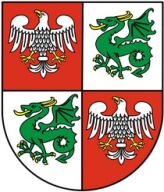 Zarząd Dróg Powiatowych                                                                                           05-850 Ożarów Mazowiecki, ul. Poznańska 300Zarząd Dróg Powiatowych                                                                                           05-850 Ożarów Mazowiecki, ul. Poznańska 300Zarząd Dróg Powiatowych                                                                                           05-850 Ożarów Mazowiecki, ul. Poznańska 300Zarząd Dróg Powiatowych                                                                                           05-850 Ożarów Mazowiecki, ul. Poznańska 300Tel./Fax    (+22) 722-13-80           Tel..          (+22) 722-11-81REGON 014900974NIP 118-14-20-774        Getin Bank 76 1560 0013 2619 7045 3000 0002Getin Bank 76 1560 0013 2619 7045 3000 0002Kwota brutto (netto + obowiązujący podatek VAT………………………………………………………………………….Słownie …………………………………………………………………w tym:	kwota netto……………………………………………………………..słownie ……………………………………………………………………należny podatek VAT w wysokości …..%, tj. …………………………..złsłownie……………………………………………………………………..LpNazwa inwestora, adres, telefonZakres zrealizowanych robót budowlanych potwierdzających spełnianie warunku określonego w Art. 4 § ust. 3 pkt. 2 siwzWartość zamówienia w PLNData wykonania (podać od kiedy do kiedy)1234LpImię NazwiskoRodzaj i numer uprawnieńDysponuje/będzie dysponowałRola w wykonaniu niniejszego zamówienia123451osoba którą dysponujemy/będziemy dysponować*2.osoba którą dysponujemy/będziemy dysponować*3.osoba którą dysponujemy/będziemy dysponować*4.osoba którą dysponujemy/będziemy dysponować*LpCZĘŚĆ ZAMÓWIENIA POWIERZON PODWYKONAWCOMLpCZĘŚĆ ZAMÓWIENIA POWIERZON PODWYKONAWCOM12123LpCzęść zamówienia, której wykonanie Wykonawca zamierza powierzyć podwykonawcom, na których zasoby powołuje się na zasadach określonych w art. 26 ust. 2b ustawy z dnia 29 stycznia 2004 r. - Prawo zamówień publicznych, w celu wykazania spełniania warunków udziału w postępowaniu, o których mowa w art. 22 ust. 1 ustawy z dnia 29 stycznia 2004 r. - Prawo zamówień publicznychNazwa (firma) podwykonawcy, na którego zasoby Wykonawca powołuje się na zasadach określonych w art. 26 ust. 2b ustawy z dnia 29 stycznia 2004 r. - Prawo zamówień publicznych, w celu wykazania spełniania warunków udziału w postępowaniu, o których mowa w art. 22 ust. 1 ustawy z dnia 29 stycznia 2004 r. - Prawo zamówień publicznych123123